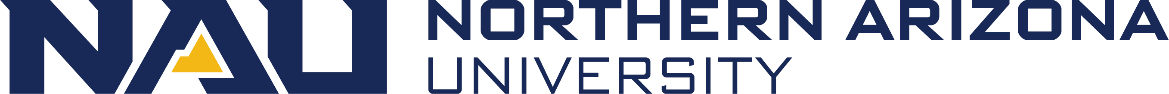 Northern Arizona University sits at the base of the San Francisco Peaks, on homelands sacred to Native Americans throughout the region. We honor their past, present, and future generations, who have lived here for millennia and will forever call this place home.CoComMINUTESFriday, December 3, 202111:00-12:30 p.m.Grand Canyon Room, University UnionZoom link: https://nau.zoom.us/j/87369381917Meeting ID: 873 6938 1917Password: 743875Call to orderJamie Axelrod called the meeting to order at 11:07 a.m. Land acknowledgement Jamie Axelrod read the land acknowledgement Introductions Jamie Axelrod, Lauren Copeland-Glenn, Samantha Clifford, Alisse Ali Joseph, Shane Canitz, Chelsea Green, Marian Griffin, Dani Donaldson, Gretchen McAllister, James Ingram, Chris Lanterman, Dilofarid Miskinzod, President Cruz Rivera  Welcome President Cruz RiveraCoCom members welcomed President Cruz Rivera and thanked him for coming Introductions were madeDiscussion between President Cruz Rivera and CoCom members about his vision and ideas for enhancing DEIJ at NAU and how the diversity commissions can support him in this DEIJ work DebriefQuestion asked about how much should be communicated back to the commissions from the discussion with President Cruz Rivera about establishing a Chief Diversity Officer (CDO) of DEIJ Especially since he indicated not everything had been announced to the public yet Clarification made that the president has talked about the CDO of DEIJ position in several public venues, so it is okay to tell commissionsHe just currently does not have a timeline for the official announcement Discussion about the benefits of having a full-time CDO of DEIJ, but still wanting to advocate for a VP and ideally a DEIJ department so the responsibility does not fall all on one person Also need to clarify if the CDO of DEIJ would be at a cabinet level position Diversity Award NominationsLauren will open all electronic nomination forms by this weekendNominations are due the week prior to/of each commissions February meeting, so the commission can talk about them and decide how to proceed during the February meeting Names of award recipients must be sent over to University Events by March Talk about nominations as soon as possible: Lauren suggests sending an email to commission members Lauren will also post an announcement in the NAU Review so that the general NAU community is also able to provide nominationsDiscussion about who can/should be recipients of diversity awardsMention of how LGBTQIA Commission decided to replace their Ally Award with a Community Award last yearSeveral CoCom members identified benefits of awarding members of the community, including networking and community-building  Lauren clarified that each commission can still decide for themselves if they want to include a community award Lauren reminded co-chairs that each commission has a budget for four awards and can choose any combination of awards each year (for example, if they have two outstanding students one year, they are able to do two student awards)Also if your commission votes for criteria changes in an award, let Lauren know, and she can make changes in the nomination formsClarification about who is typically invited to the Diversity Awards CelebrationEach commission’s listserv is invited, and University Events also invites their standard list of individuals, including the president and individuals from the dean’s office If want to invite community members, just need to let UE know (they already have a lot of this contact information)Co-chair Nominations Lauren reminded co-chairs that each commission (except the LGBTQIA Commission) is on a spring nomination scheduleHowever, only CSW and CDAD have co-chair elections coming up this SpringLauren advised the co-chairs of CSW and CDAD to start reaching out to interested folks and to put out a general call for nominationsLauren believes that each commission’s bylaws stipulate elections should occur in March Announcement that Sean is potentially returning in the Spring and will thus resume their co-chair position in the LGBTQIA Commission CoCom Chair NominationsJamie thanked CoCom members for working on the CoCom bylaws this semesterPer the new bylaws, nominations for the new CoCom Chair will start with diversity commission co-chairs who are currently transitioning from their co-chair position Right now, this is Chris and Marian (Sanjam is also eligible but is going on sabbatical) Could also include interim co-chairs if desired Please nominate or self-nominate eligible people Question posed: do we need a nomination form?  Or should Jamie just reach out privately to those who are eligible? Can decide during January meeting  If this process is not fruitful, can draw from next population of individuals as stipulated by the CoCom bylaws Announcement: can no longer use JEDI acronym to represent Justice, Equity, Diversity, and InclusionWas contacted by Disney and told not to use the acronym since it is a Disney trademark Lactation Room Education ConversationTabled to next meeting Adjournment Jamie Axelrod adjourned the meeting at 12:32 p.m. 